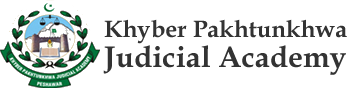 REPORTFive-Day Pre-Service Training for Assistant Public Prosecutors 26-30 July 2021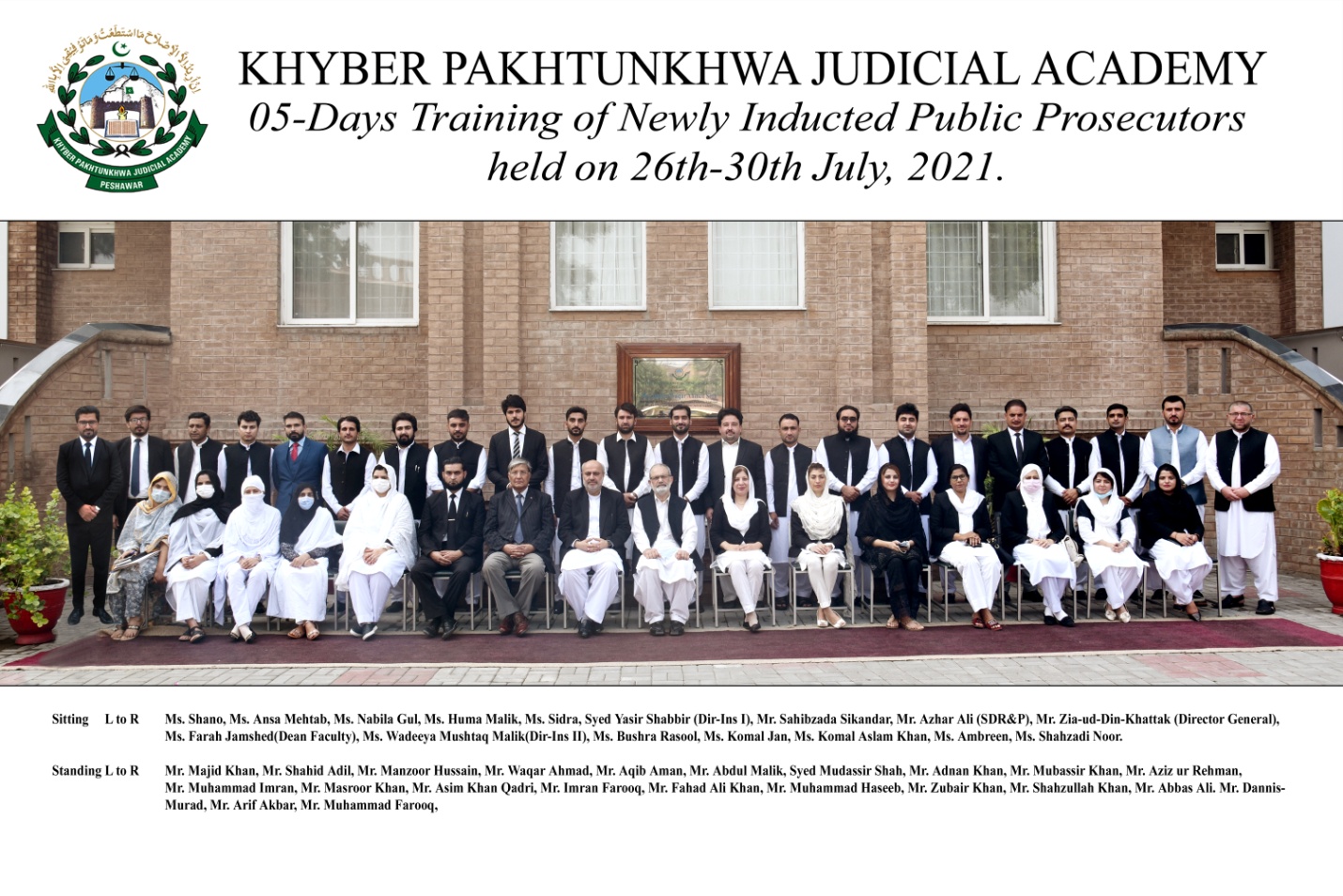 Prepared by:Syed Yasir Shabbir (Director Instruction-I)Finalized by:Ms.Farah Jamshed  (Dean Faculty)
______________________________________________________________________________Khyber Pakhtunkhwa Judicial Academy, Old Sessions Court Building, Jail Road, Peshawarinfo@kpja.edu.pk | www.kpja.edu.pk1.0	Introduction1.1	KPJA is statutorily mandated to provide training to all justice sector stakeholders, to hold conferences, seminars, lectures, workshops and symposia in matters relating to court management, administration of justice, law and development of skills in legislative drafting and to establish liaison with research institutions, universities and other bodies including the Federal Judicial Academy, towards the cause of administration of justice. (Section 4 of the Academy Act)1.2	Capacity building in every field of judicial activity is a sine qua non for streamlining the system in its entirety. With this end in view, KPJA arranged five-day training for newly inducted Assistant Public Prosecutors across KP Province.2.0	Purpose of the report2.1	This report aims to assess the quality and impact of the training delivered from 26th to 30th July 2021.2.2	The report begins with a general layout of the training session including, information about the participants, schedule of activities, and proceedings, followed by recommendations for future improvements.3.0	Participants3.1	Participants of the training were the newly inducted Assistant Public Prosecutors across KP Province. Table below, describes in detail, the names of participants.4.0	Schedule of Activities4.1	 Schedule of Activities is detailed as:-5.0	Proceedings5.1	 Day 1 5.1.1	The Director General, KPJA, Mr. Zia-ud-Din Khattak chaired the orientation session. In his welcome address highlighted the pivotal  role of  Public  Prosecutors in the  criminal justice sector by briefly recollecting the relevant laws, rules and regulations on the subject.5.1.2	Sahibzada Sikandar, District Public Prosecutor (Rtd), gave two exhaustive lectures on the Role of Prosecutors & Importance of Prosecution and the Scrutiny of Brief at pre-trial stage. His focus was on professionalism, ethics and mannerism in dealing with the general public. He also sensitized the trainees about the guidelines for scrutiny of cases at pre-trial stage with reference to insertion/deletion of sections of law and about the safeguarding of public interest.5.1.3	Mr. Azhar Ali, Station Director/Senior Director Research & Publication, delivered lecture on the Criminal Trial with special focus on mental illness including Forensic Health Assessment. 5.2  	 Day 25.2.1	Mr. Ateeq-ur-Rehman, Director Admin, Prosecution Department KPK, delivered lecture on Opinion Writing at Pre-Registration stage of a criminal case, supervision of process of investigation and opinion writing at the time of filing of challan and final report. 5.2.2	Lecture was followed by pre-trial mock activity. Trainees were divided into 4 groups and assigned task of forwarding of misc applications including all pre-trial stages of criminal case. 5.2.3	The mock trial was followed by second lecture by Mr. Ateeq ur Rehman on effective prosecution of cases. Areas highlighted by resource person were police-prosecution coordination, scrutiny of calendar of witnesses, briefing of official witnesses with special focus on IOs & examination of witnesses including defense and hostile witnesses.5.3      Day 3 5.3.1	Mr. Sangeen Shah, Senior Public Prosecutor, Malakand, delivered a comprehensive lecture on prosecution of cases under special laws with focus on the Juvenile Justice System Act, 2018 and Child Protection and Welfare Act, 2010. 5.3.2	Lecture was followed by visit of the trainee Prosecutors to the Forensic Sciences Laboratory, Peshawar where they were briefed about the administrative set-up and FSL and were shown the various sections and labs including the chemical examination lab, the handwriting and fingerprints section and the ballistics and firearms section. The experts demonstrated a few techniques and protocols used for physical and chemical analysis of various samples.  5.3.3	The last activity of the day was a mock trial covering the stages of a criminal trial. Trainees were divided into 4 groups and assigned the tasks of scrutiny of formal charge, exhibition of documentary evidence, examination of witnesses including defense and hostile witnesses.5.4        Day 45.4.1	Mr. Malik Amjad Inayat Advocate delivered an exhaustive discourse on Production & Exhibition of Case Property, ensuring safe custody and safe transit of case property and ensuring the availability of expert opinions and reports on the case files of criminal trials. 5.4.2	Mr. Jalal-ud -Din Akbar Azam Khan Ghara Advocate, delivered a detailed lecture on the concept, logic and procedure for grant and refusal of bails in bailable and non-bailable cases. He also apprised the trainees about the procedure and requirements of anticipatory, transit and ad-interim pre-arrest bails. 5.4.3	The last activity of the day was again a mock trial covering the final stages of a criminal trial. Trainees were divided into 4 groups and assigned the tasks of examination of witnesses including defense and hostile witnesses, examination of accused u/s 342 CrPC, statement of accused on oath u/s 340(2) CrPC, advancing final arguments, filing of criminal misc applications, appeals and revisions.5.5	Day 55.5.1	On the last day of training Mr. Aamir Javed, Advocate Supreme Court, delivered a comprehensive lecture on Justice of Peace (powers, functions and responsibilities u/s 22-A Cr.P.C). He sensitized the trainees about cross versions and procedure for change of investigation with focus on the latest case law. 5.5.2	Trainees were tasked to write Personal Opinion Paper in respect of their views/thoughts before and after training, Practical aspect of the training, and their Take Home Segment of the entire training activity.5.2.3	The training activity was concluded by the closing ceremony. Class Representative in his remarks thanked the Academy for arranging the subject training and appreciated the practical approach adopted in devising the training modules. The worthy Director General congratulated the trainees on the successful completion of the training and wished them best of luck for their future. The ceremony ended with distribution of certificates amongst the participants.6.0	Impact of the training6.1	Significant indicators of the training impact are:6.1.1	Whether the training contributed to an increase in the knowledge of the participants?6.1.2	Whether that will translate itself into a practical utility? The evaluation questionnaire was designed to deal with this aspect. The relevant feedback   obtained from the participants is reflected below:7.0	Quality of the training7.1	As regards the quality of the training, it can be easily gleaned from the resource person’s evaluation by the participants. Moreover, the participants were asked to comment on the overall quality of the training program. Their response and the feedback, both on the assessment of the resource persons and the overall quality of the training program are shown in graphic form below:7.2	Participants also furnished their general comments on the training. The same are reproduced verbatim:The course was good don't change it but there is always room for improvement, so further addition of some other relevant topics and jail visits will be highly appreciated if agreed.It's all fine.Extend duration of time.The foremost suggestion would be that the time period for such heavy number of topics should be enhanced. Enlarging scope of course module.The duration for training of prosecution shall be enhanced, one or two working day visits to FSL and hospital for postmortem observation, more practical activities.A session should be only for any type of question in course work.Duration must be increased. Mistakes must be noted.The time should at least be of seven days for the training.The duration shall be increased.8.0	Conclusion8.1	Participants' graphic feedback indicates that the training's performance and effect have been rated good. 8.2	Based on the participants' feedback, training modules can be further improved.8.3	The trainees review reflects the achievement of training objectives.S#NameDesignationMs. SidraAssistant Public ProsecutorMs. ShanoAssistant Public ProsecutorMrs. Ansa MehtabAssistant Public ProsecutorMs. Bushra RasoolAssistant Public ProsecutorMs. AmbreenAssistant Public ProsecutorMs. Komal JanAssistant Public ProsecutorMs. Nabila GulAssistant Public ProsecutorMs. Huma MalikAssistant Public ProsecutorMs. Komal Aslam KhanAssistant Public ProsecutorMs. Shehzadi NoorAssistant Public ProsecutorMr. Muhammad FarooqAssistant Public ProsecutorMr. Shahid AdilAssistant Public ProsecutorMr. Manzoor HussainAssistant Public ProsecutorMr. Masroor KhanAssistant Public ProsecutorMr. Dannis MuradAssistant Public ProsecutorMr. Abbas AliAssistant Public ProsecutorMr. Muhammad HaseebAssistant Public ProsecutorMr. Abdul MalikAssistant Public ProsecutorMr. Aziz ur RehmanAssistant Public ProsecutorMr. Mubassir KhanAssistant Public ProsecutorMr. Waqar Ahmad Assistant Public ProsecutorMr. Imran FarooqAssistant Public ProsecutorMr. Shahzullah Khan Assistant Public ProsecutorMr. Adnan KhanAssistant Public ProsecutorMr. Muhammad ImranAssistant Public ProsecutorMr. Fahad Ali KhanAssistant Public ProsecutorMr. Asim KhanAssistant Public ProsecutorMr. Aqib AmanAssistant Public ProsecutorMr. Zubair KhanAssistant Public ProsecutorSyed Mudassir ShahAssistant Public ProsecutorMr. Arif AkbarAssistant Public ProsecutorMr. Majid KhanAssistant Public ProsecutorDay – 1:                                                          Monday -26-07-2021Day – 1:                                                          Monday -26-07-2021Day – 1:                                                          Monday -26-07-2021Day – 1:                                                          Monday -26-07-2021Day – 1:                                                          Monday -26-07-2021Day – 1:                                                          Monday -26-07-2021S.#Activities Activities Activities Resource PersonDurationRegistration & Pre-EvaluationRecitation from the Holy QuranRegistration & Pre-EvaluationRecitation from the Holy QuranRegistration & Pre-EvaluationRecitation from the Holy Quran08:30 – 8:45Welcome Address / Orientation Welcome Address / Orientation Welcome Address / Orientation Director General08:45 – 9:001.1Role of Prosecutors & Importance of ProsecutionProfessional conduct, ethics & mannerismConduct with regard to Public GenerallyRole of Prosecutors & Importance of ProsecutionProfessional conduct, ethics & mannerismConduct with regard to Public GenerallyRole of Prosecutors & Importance of ProsecutionProfessional conduct, ethics & mannerismConduct with regard to Public Generally Sahibzada Sikandar,  District Public Prosecutor (Rtd)  09:00-10:30                                                 Tea Break         (10:30-11:00)                                                 Tea Break         (10:30-11:00)                                                 Tea Break         (10:30-11:00)                                                 Tea Break         (10:30-11:00)                                                 Tea Break         (10:30-11:00)1.2Scrutiny of Brief at pre-trial stage Guidelines for scrutiny of casesInsertion/deletion of sections of law in casesSafeguard of public interest  Scrutiny of Brief at pre-trial stage Guidelines for scrutiny of casesInsertion/deletion of sections of law in casesSafeguard of public interest  Scrutiny of Brief at pre-trial stage Guidelines for scrutiny of casesInsertion/deletion of sections of law in casesSafeguard of public interest  Sahibzada Sikandar,  District Public Prosecutor (Rtd)11:00-12:45Lunch Break 12:45 – 1:30Lunch Break 12:45 – 1:30Lunch Break 12:45 – 1:30Lunch Break 12:45 – 1:30Lunch Break 12:45 – 1:30Lunch Break 12:45 – 1:301.3Administration of Justice Criminal Trial with focus on mental illness including forensic health assessmentAdministration of Justice Criminal Trial with focus on mental illness including forensic health assessmentAdministration of Justice Criminal Trial with focus on mental illness including forensic health assessment Mr. Azhar Ali, Senior Director Research & Publications, KPJA1:30 – 2:30Day – 2 :                                                       Tuesday  - 27-07-2021Day – 2 :                                                       Tuesday  - 27-07-2021Day – 2 :                                                       Tuesday  - 27-07-2021Day – 2 :                                                       Tuesday  - 27-07-2021Day – 2 :                                                       Tuesday  - 27-07-2021Day – 2 :                                                       Tuesday  - 27-07-2021Recitation from the Holy Quran Recitation from the Holy Quran Recitation from the Holy Quran 8:55-9:002.12.1Opinion writing (Pre registration of case)Supervision of process of investigationWithholding of prosecutionChallan and Final reportOpinion writing (Pre registration of case)Supervision of process of investigationWithholding of prosecutionChallan and Final reportMr. Ateeq-ur-Rehman, Director Admn Directorate of Prosecution09:00 -10:30Tea Break (10:30 – 11:00)Tea Break (10:30 – 11:00)Tea Break (10:30 – 11:00)Tea Break (10:30 – 11:00)Tea Break (10:30 – 11:00)Tea Break (10:30 – 11:00)2.22.2Practical ExerciseMock pre-trial Forwarding of :-Application for police custodyApplication for confessional statementWarrants under u/s 204 Cr.PCProclamation u/s 87Cr.P.CTransit custodyTransfer of AccusedPractical ExerciseMock pre-trial Forwarding of :-Application for police custodyApplication for confessional statementWarrants under u/s 204 Cr.PCProclamation u/s 87Cr.P.CTransit custodyTransfer of AccusedFaculty Members 11:00-12:45Lunch Break 12:45 – 1:30Lunch Break 12:45 – 1:30Lunch Break 12:45 – 1:30Lunch Break 12:45 – 1:30Lunch Break 12:45 – 1:30Lunch Break 12:45 – 1:302.32.3Prosecution under special lawsJJSA,2018CPA,2010Prosecution under special lawsJJSA,2018CPA,2010Mr. Sangeen Shah, Senior Public Prosecutor1:30 – 2:30Day – 3 :                                                       Wednesday  - 28-07-2021Day – 3 :                                                       Wednesday  - 28-07-2021Day – 3 :                                                       Wednesday  - 28-07-2021Day – 3 :                                                       Wednesday  - 28-07-2021Day – 3 :                                                       Wednesday  - 28-07-2021Day – 3 :                                                       Wednesday  - 28-07-2021Recitation from the Holy QuranRecitation from the Holy QuranRecitation from the Holy Quran8:55-9:003.13.1Effective Prosecution of cases Police- Prosecution coordinationScrutiny of Calendar of witnessesBriefing of Official witnesses with special focus on IOs.Examination of witnesses including Defense  and hostile witnessesEffective Prosecution of cases Police- Prosecution coordinationScrutiny of Calendar of witnessesBriefing of Official witnesses with special focus on IOs.Examination of witnesses including Defense  and hostile witnessesMr. Ateeq ur Rehman, Director Admn Directorate of Prosecution09:00 -10:30Tea Break (10:30 – 11:00)Tea Break (10:30 – 11:00)Tea Break (10:30 – 11:00)Tea Break (10:30 – 11:00)Tea Break (10:30 – 11:00)Tea Break (10:30 – 11:00)3.23.2 Practical Exercise  Session -IMock TrialScrutiny of Formal ChargeExamination of witnesses including Defence  and hostile witnessesExhibition of Documentary evidenceCriminal Appeals , Criminal Revisions & Miscellaneous applications Practical Exercise  Session -IMock TrialScrutiny of Formal ChargeExamination of witnesses including Defence  and hostile witnessesExhibition of Documentary evidenceCriminal Appeals , Criminal Revisions & Miscellaneous applicationsFaculty Members11:00-12:45Lunch Break 12:45 – 1:30Lunch Break 12:45 – 1:30Lunch Break 12:45 – 1:30Lunch Break 12:45 – 1:30Lunch Break 12:45 – 1:30Lunch Break 12:45 – 1:303.33.33.3Practical Exercise Session -II Continued …..Visit  to Forensic Sciences Laboratory(FSL)subject to availability of time Faculty Members 1:30-2:30Day4:                                                                 Thursday 29-07-2021   Day4:                                                                 Thursday 29-07-2021   Day4:                                                                 Thursday 29-07-2021   Day4:                                                                 Thursday 29-07-2021   Day4:                                                                 Thursday 29-07-2021   Day4:                                                                 Thursday 29-07-2021   4.14.14.1Case property Production & exhibition of case property.Ensuring safe custody &safe transit of case property  Ensuring availability of expert opinions /reportsMalik Amjid Inayat, Senior Advocate 09:00-10:30                                           Tea  Break    10:30-11:00                                                Tea  Break    10:30-11:00                                                Tea  Break    10:30-11:00     4.24.24.2  Bail (Concept, logic & procedure)Bail in Bailable cases(496)Non-bailable cases(497)Anticipatory/transit/Bail before arrest.(498)Bail cancellation[497(5)] Cr.PC  Mr. Jalal-ud-Din Akbar Azam Ghara,   Senior Advocate11:00-12:45                                Lunch Break 12:45 – 1:304.34.34.3 Practical ExerciseFull arguments on trialCriminal Appeal, Revision and Misc. ApplicationsFaculty Members1:30 -2:30 Day5:                                                             Friday 30 -07-2021 Day5:                                                             Friday 30 -07-2021 Day5:                                                             Friday 30 -07-2021 Day5:                                                             Friday 30 -07-2021 Day5:                                                             Friday 30 -07-2021 Day5:                                                             Friday 30 -07-20215.15.15.1Justice of Peace u/s 22-A Cr.P.C with focus on the latest law on the subject.Cross versionsChange of investigationMr. Aamir Javed, Senior Advocate9:00-10:305.25.25.2Tea Break    10:30 to 11:00Tea Break    10:30 to 11:00Tea Break    10:30 to 11:005.35.35.3Personal Opinion (One pager) / Feedback SessionFaculty Members11:00-12:005.45.45.4Concluding CeremonyClass Representative RemarksConcluding address of the Director      General12:00Onwards